Организационный опыт учителя изобразительного искусства «Шаги к прекрасному»«Все прекрасное, существующее в окружающем мире 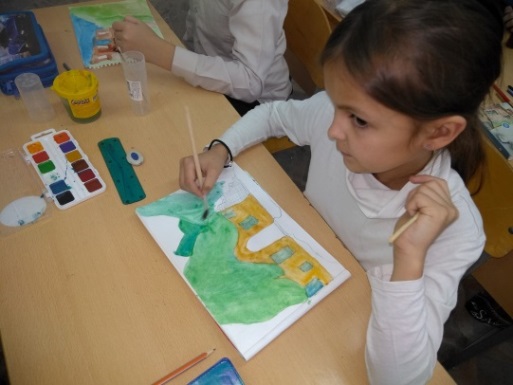 и созданное человеком для других людей, должно прикоснуться к сердцу ребенка и облагородить его» В.А. СухомлинскийГуманистические идеи Сухомлинского нашли отклик в моей педагогической деятельности. «Целями образования являются формирование знаний, умений, навыков и интеллектуальное, нравственное, творческое и физическое развитие личности обучающегося…Целью воспитания является формирование разносторонне развитой, нравственно зрелой, творческой личности обучающегося». Цель, обозначенную В.А. Сухомлинским в XX веке,  остается актуальной и в наши дни.  Считаю для себя важным, не просто обучать основам изобразительного искусства, но и разносторонне развивать подрастающее поколение. Ставлю следующие задачи:формирование гражданственности, патриотизма и национального самосознания на основе государственной идеологии;подготовка к самостоятельному творчеству;формирование нравственной, эстетической и экологической культуры;погружение в мир прекрасного;знакомство с творчеством наших земляков;создание условий для социализации и саморазвития личности обучающегося.Считаю важным делом «выходить» в своем предмете за рамки урока в кабинете. 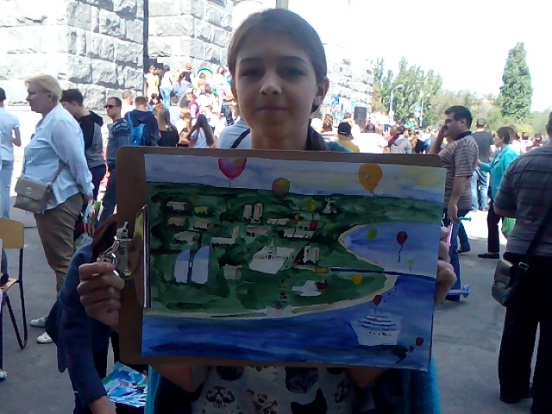 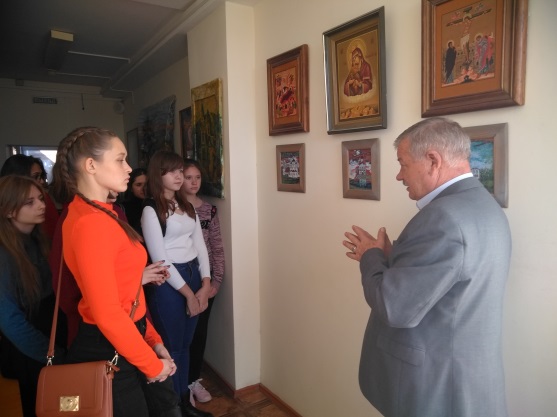 В рамках реализации программы «Шаги к прекрасному» есть следующие формы работы:исследовательская деятельностьучастие в творческих конкурсахпросмотр фильмов по искусствупосещение выставочных пространстввстречи с творческими людьмизанятия в ИЗО студии «Палитра», курсы «Каллиграфия»Актуальность такого подхода к обучению Результаты, подтверждающие, верность выбранного мною пути являются:возрастающий интерес учеников к экскурсиям и поездкам в музеиповышение уровня успеваемости по предмету изобразительное искусствоповышение уровня творческих работзаинтересованность ребят к самостоятельной творческой деятельностивозрастающий интерес лицеистов к творческим специальностям при выборе будущей профессииРезультаты творческой деятельности учащихсяЛичные достижения в творческой деятельности:Городской конкурс «В мире музыкальных звуков», посвященный годовщине Е.Н,ПушкинаУчастие в VI международной выставке музея современной каллиграфии. Москва, музей современной каллиграфии, 2017 г.Участие в выставке каллиграфии, посвященной празднованию Дня Победы. Москва, музей современной каллиграфии, 2018 г.№п/пНазвание конкурсаучастникирезультат1 Районный конкурс , посвященного 75-летию Победы в Сталинградской битвеАлябьев Андрей – 8 классВолкова Валери – 10 классВолкова Валерия – победитель, Приказ №16 от 22.01.20182VI Городской фестиваль «The English World - 2018», конкурс открыткиКоманда: Максикова Анастасия – 6 классЕфимова Елизавета – 6 классКрутова Ксения – 6 классПобедитель; Приказ №185 от 14.03.20183Районный конкурс «Весеннее настроение»Степаненко Яна – 7 классПоликарпова Анастасия – 6 классСтепаненко Я. – 1 местоПоликарпова А. – 1 местоПриказ №135 от 30.03.20184Городской конкурс рисунков на мольберте, посвященный празднованию Дня города «Яркие краски»Пелих Полина – 8 классПобедительПриказ № 637 от 28.09.20175Городской этап конкурса фоторабот для учащихся МОУ Волгограда «Заповедные места моей малой Родины»Сазонов Данила – 10 классАсютин Александр – 9 классСазонов Д – 3 местоАсютин А – 1 местоПриказ № 752 от 09.11.20176III открытый фестиваль-конкурс духовно-нравственной культуры «Колокола России»Азарова Мария – 10 классВасиленко офия – 6 классСтепаненко Яна – 7 классАзарова М. – 3 местоПриказ №999 от 26.12.20177Открытый всероссийский конкурс  мультимедийных проектов «Любимый город»Скоков Никита – районный этап – 1 местоСкоков Никита – районный этап – 1 место81 региональный конкурс презентации индивидуального образовательного маршрута «Мой путь»Волкова Валерия – 10 классВолкова Валерия - победитель9Городской конкурс плакатов антинаркотической направленности  «Мы говорим: «Нет!» Районный этап:Волкова Валерия – 10 классКоробкина Полина -11 классДегтева Наталья – 8 классКарпунина Софья – 8 классКлобукова Маргарита – 9 классГородской этап: Волкова Валерия - 10 Район :Волкова В. – 1 местоКоробкина П. – 2 местоГород : Волкова В. – 2 местоПриказ №860 от 11.12.201710Городской фотоконкурс «Не расстанусь с комсомолом», посвященном 100-летию ВЛКСМНоминация «Комсомольская юность моя» - Гаражунов Даниил -11 классНоминация «Комсомол в моей семье» - Логунов Владислав – 11 классСтруначев Иван – 8 классРайон: Гаражунов Даниил – 1 местоЛогунов Владислав – 2 местоСтруначев Иван – 1 местоГород:Гаражунов Даниил – 3 местоЛогунов Владислав – 2 местоСтруначев Иван – 1 местоГрамоты Администрации Волгограда Департамента по образованию11XV районный пасхальный фестивальКуркова Анастасия – 7 классСтепаненко Яна – 7 классЛеонов Иван – 7 классСертификаты победителей12V открытый городской конкурс-фестиваль «Православные святыни Волгограда и Волгоградской области»Степаненко Яна – 7 классСтепаненко Я. – 1 местоГрамота победителя, подписанная И.А. Радченко13Областной фестиваль «Символы родной земли» в аграрной академии (СХИ)Цыганкова Анастасия – 9 классТюрина Анастасия – 10 классГорбунов Ярослав – 9 классКлобукова Маргарита – 9 классЛауреаты фестиваля:Цыганкова Анастасия – 9 классТюрина Анастасия – 10 классГорбунов Ярослав – 9 классКлобукова Маргарита – 9 классГрамоты14Городской фестиваль  «Дни русского языка» им.О.Н.ТрубачеваКонкурс рисунков:Казмина Яна – 7 классСтепаненко Яна – 7 классВолкова Валерия – 10 классКонкурс кириллической каллиграфии:Волкова Валерия – 10 классМатвеева Мария – 7 классРайон:Казмина – 3 местоСтепаненко – 2 местоВолкова – ПобедительМатвеева – 3 местоПриказ №446 от 15.11.2017Город: Волкова – 1 место – конкурс рисуноквВолкова – 2 место – конкурс кириллической каллиграфииГрамоты Администрации  Волгограда Департамента по образованию15Областной конкурс по ракетно-космическому моделизму «Открытый космос», посвященного 45-летию высадки Лунохода -1 на поверхность ЛуныПлужников Илья – 5 классСкоков Никита – 5 классМаксикова Анастасия – 6 классКазмина Яна – 7 классПлужников И. – 1 местоПриложение1 Приказа №36Благодарность  педагогу Приложение 2  Приказа Приказ №36 от 28.02.201816Областной конкурс фотолюбительских работ «Россия – родина моя»Скоков Никита – 5 классГорбунов Ярослав – 9 классРоманов Георгия – 8 классСкоков Никита – 2 местоГорбунов Ярослав – 3 местоПриказ №39 от 23.03.201817Городской конкурс рисунков, посвященного 100-летию Октябрьской революции «Штурм Зимнего дворца»Алябьев Андрей -8 классАлябьев – 2 местоПриказ №768 от 17.11.201718Конкурс исследовательских работ «Я и Земля»Горбунов Ярослав – 9 класс, Волкова Валерия – 10 класс (работа в номинации «МХК (Искусство) «Архитектурный словарь»3 местоГрамота департамента образования